	MINUTES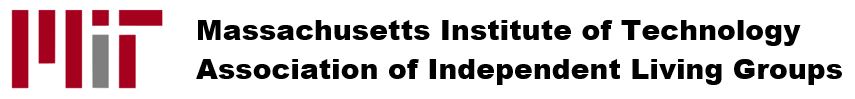 Thursday, September 3, 2020 | Zoom | Meeting called to order at 6:05 pm by In AttendanceBoard: Tyler Kemp-Benedict (pika), Akil Middleton (ZP), Eric Cigan (LCA), Cody Chamberlin (PKS), Mary Linton Peters (KAT), Cecilia Stuopis (AXO) (by phone),Administration, Staff, Vendors:  Brad Badgley (FSILG Office), Liz Jason (FSILG Office), Jessica Morris (FSILG Office), Madi Clark (FSILG Office), Pam Gannon (DSL), Scott Klemm (FCI), Joshua Schuler (FCI/BSF)Other Alumni/ae: Sara Wilmer (SK, AILG Ombuds), Alice Leung (ET, Ombuds), Stan Wulf (PDT, AILG Ombuds), Patrick McCabe (TT), Bob Ferrara (TC), Tom Stohlman (KS), Mark Thompson (ADP), Tom Holtey (CP)Agenda:6pm – Call to Order / MinutesTreasurer’s Update and Financial Report [5 mins]FSILG Office and Council Update [10 mins]FSILG Ops Team Status [5 mins]Financial support Ad-hoc Committee on Fall 2020 and BeyondRecruitment Overview and Discussion [15 mins]Opportunities/Goals for Fall 2020 [10 mins]Plenary Planning [10 mins]Guidelines for communityContact list [Ops team recommendation]Other BusinessCommittee chairs and chargesAnnouncementsNews from Nationals / National NewsAILG Plenary: Thurs Sept 10, 6pmExecutive Session  Adjourn by 7:30pmReview of Minutes Minutes of the May, June, and July meetings where deferred to the next meeting. Treasurer’s reportEric Cigan presented the Treasurer’s report. From the balance sheet – AR is for the entire year booked July 1. P&L – Income has all been booked and Scott reports it all has been invoiced in August this year in deference to Covid and the MIT financial support to the FSILGs.Review of Current Actions for FallFSILG Office/DSL: Brad Badgley reported it is the first week of classes for the invited students. They are in Q week (quarantine). Quarantine is being strictly enforced. Move in weekend went very well with seniors bringing possessions from FSILGs. About 900 undergrads are back on campus and about 700 are seniors.  ~230 -250 of total are FSILG students.  The number of leave of absence is still in process.FSILG Ops Teams: Akil gave an update on the status and future actions:The Ops teams have concluded there work and the FSILG Ops Steering committee will become the “Coordination Team” to address any issues that come up. Similar to MIT 2020 planning.Charge: (IP) Closely monitor the FSILG Community’s health during the academic year, anticipate potential issues, and consider the community’s stat in the spring and beyond. (1 to 3 years).Financial Support: MIT Financial support has been announced.Recruitment Overview and DiscussionPanhel overview:  Jessica reported that Panhel recruitment starts this weekend and wraps up on the 20th. Registration closes tonight and 252 so far. Liz reported that IFC will not do a formal rush with bids and new member education this semester. The have created “Rush Circles” a semester long first year engagement program. Occurring over the next 3 Saturdays with required registration, 140 candidates’ so far broken out to 13 circles.Brad reported on the LGs informal and ongoingOpportunities/Goals for Fall 2020Encourage groups to address maintenance and undertake advantageous renovations.Help off pods that develop to look at how they would continue once students return to campus.Contact list consolidationPlenary PlanningUsual topics will be addressed. Other topics to discuss: Off campus members and responsibilities, Support to students that are not returning to campus, overview of what students are doing, details on MIT Financial Support, Establish a fund to support underrepresented individuals, Use of MIT Zoom.Committee chairs and chargesThe Board will do this at the next meeting.AnnouncementsThe next board meeting date October 1st at 6pmAdjournment – 7:20pmRespectfully Submitted,FCI staffAbbreviationsAILG  	Association of Independent Living GroupsBSF	Building Safety FacilitatorCPW	Campus Preview WeekendDSL  	Division of Student LifeFCI  	FSILG Cooperative, Inc.FSILGs  	Fraternities, Sororities and Independent Living Groups                                                                                          IFC  	Interfraternity Council  ILGs 	Independent Living GroupsIRDF  	Independent Residence Development FundLGC  	Living Group CouncilMITAA	MIT Alumni AssociationPanhel 	Panhellenic AssociationSLI	Safety, Licensing, and Inspections